Технологическая карта урокаФИО учителя: Думанская Жанна АнатольевнаКласс: 2УМК:  «Перспектива» Предмет: математикаТема: Решение задач в косвенной форме Тип урока: открытия нового знанияЦель: Формировать умение отличать и решать задачу в косвенной формеМесто и роль урока в изучаемой теме: 2 урок в разделе «Увеличение и уменьшение числа в несколько раз»Планируемые результаты Ход урока* Этапы указываются в соответствии с типом урока. Приложение 1.Слайд 1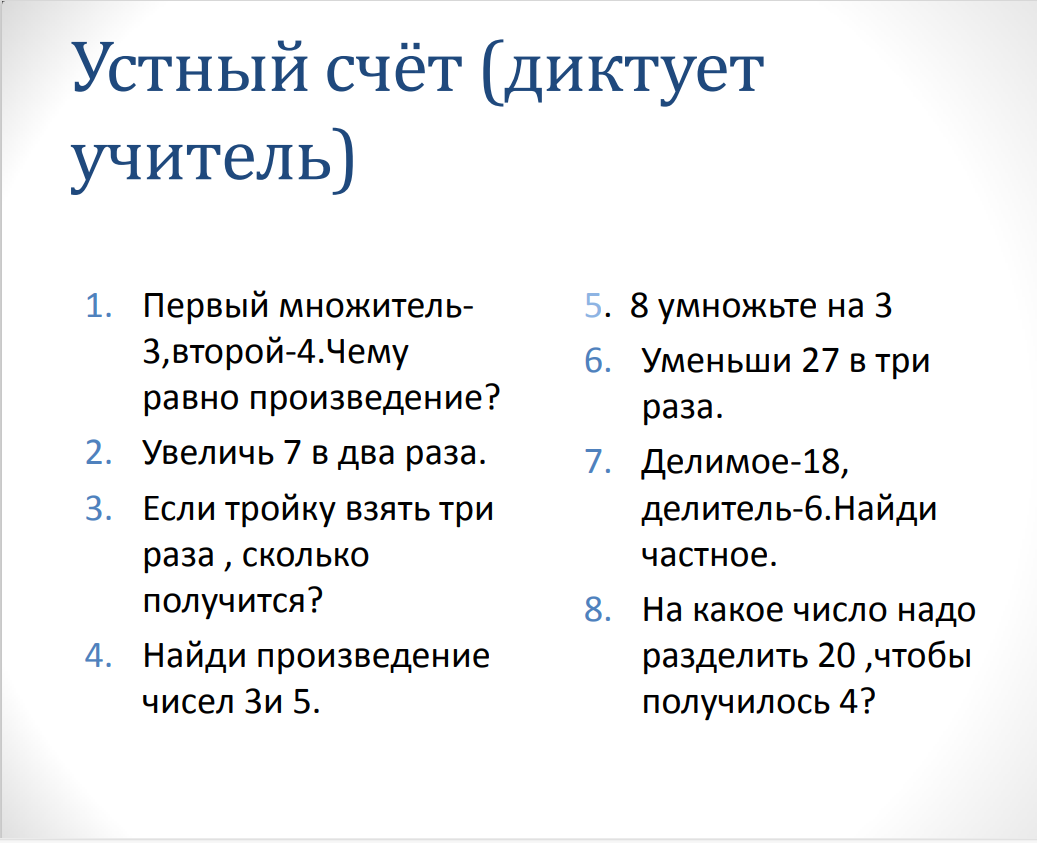 Слайд 2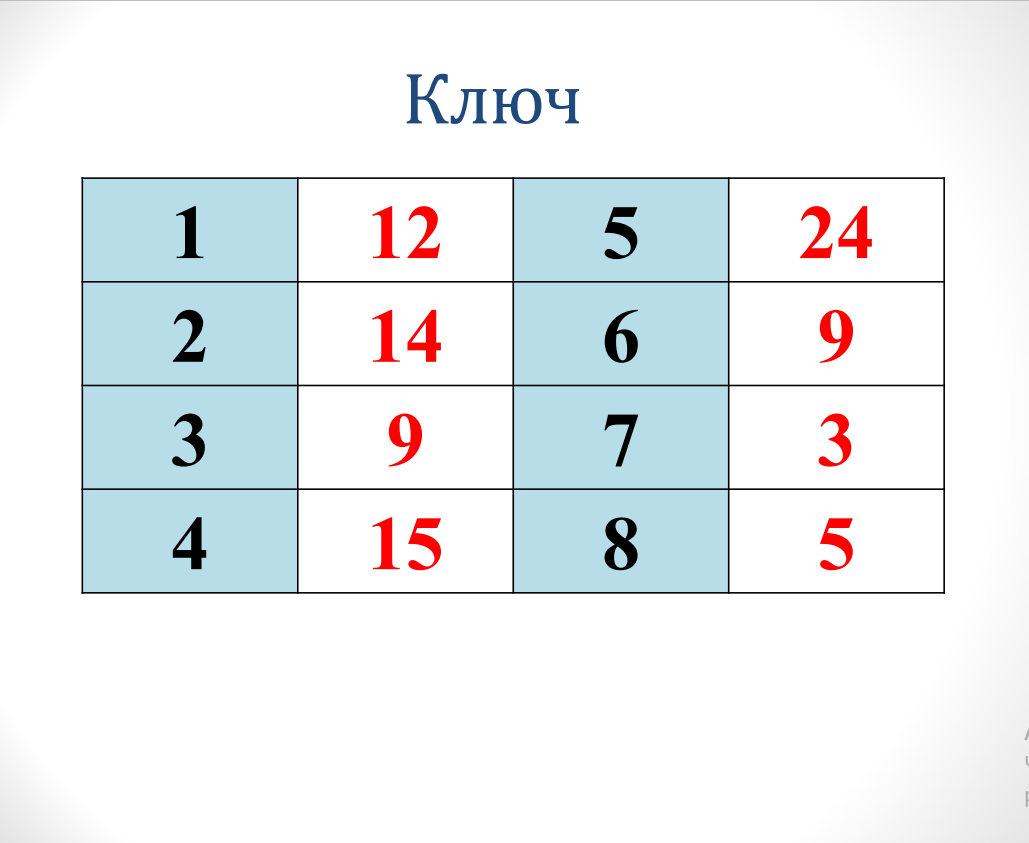 Слайд 3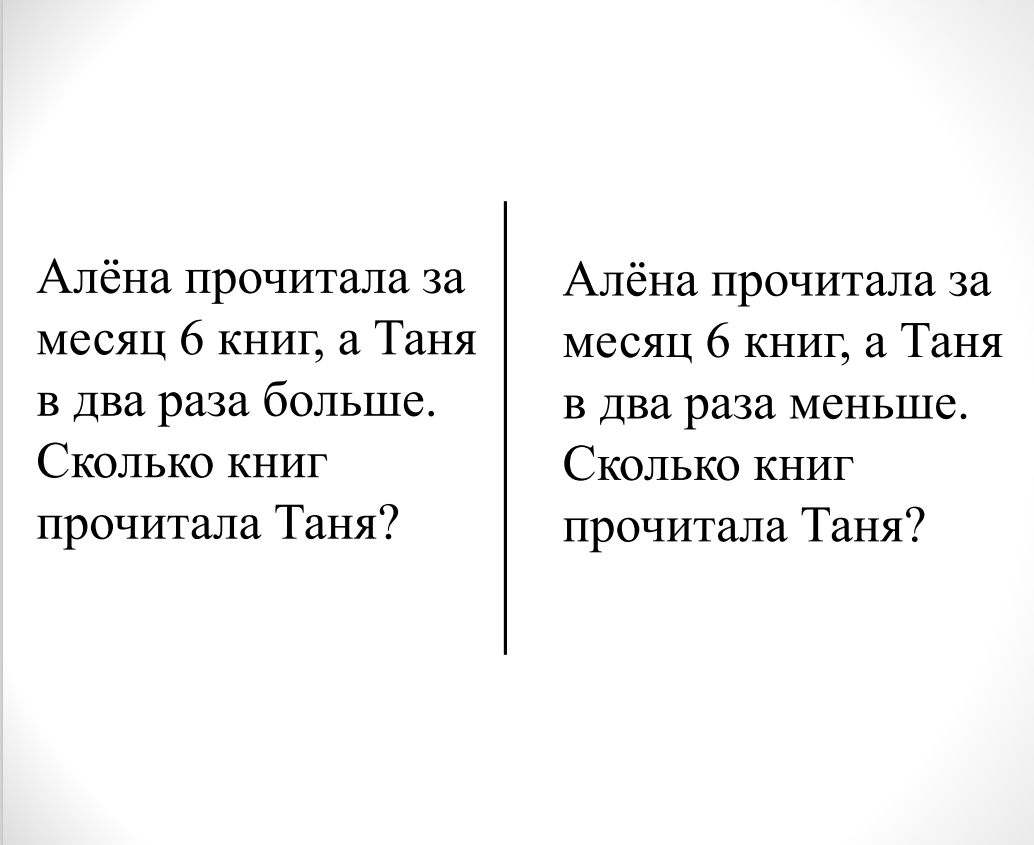 Слайд 4 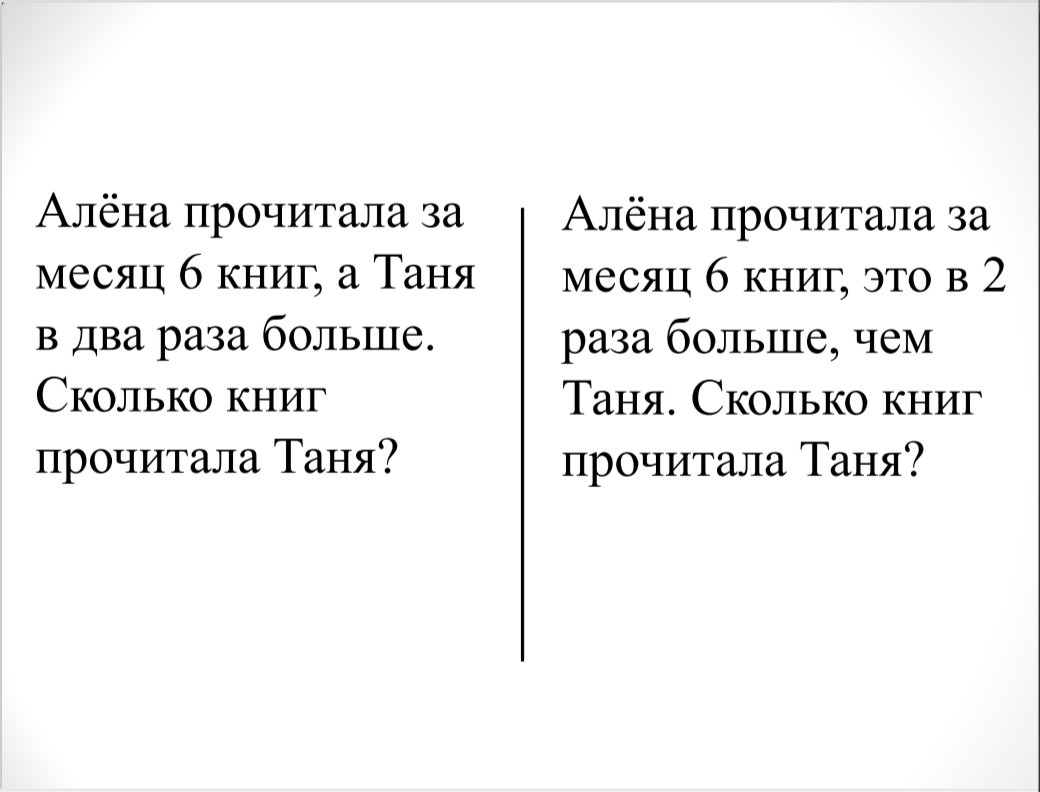 Слайд 5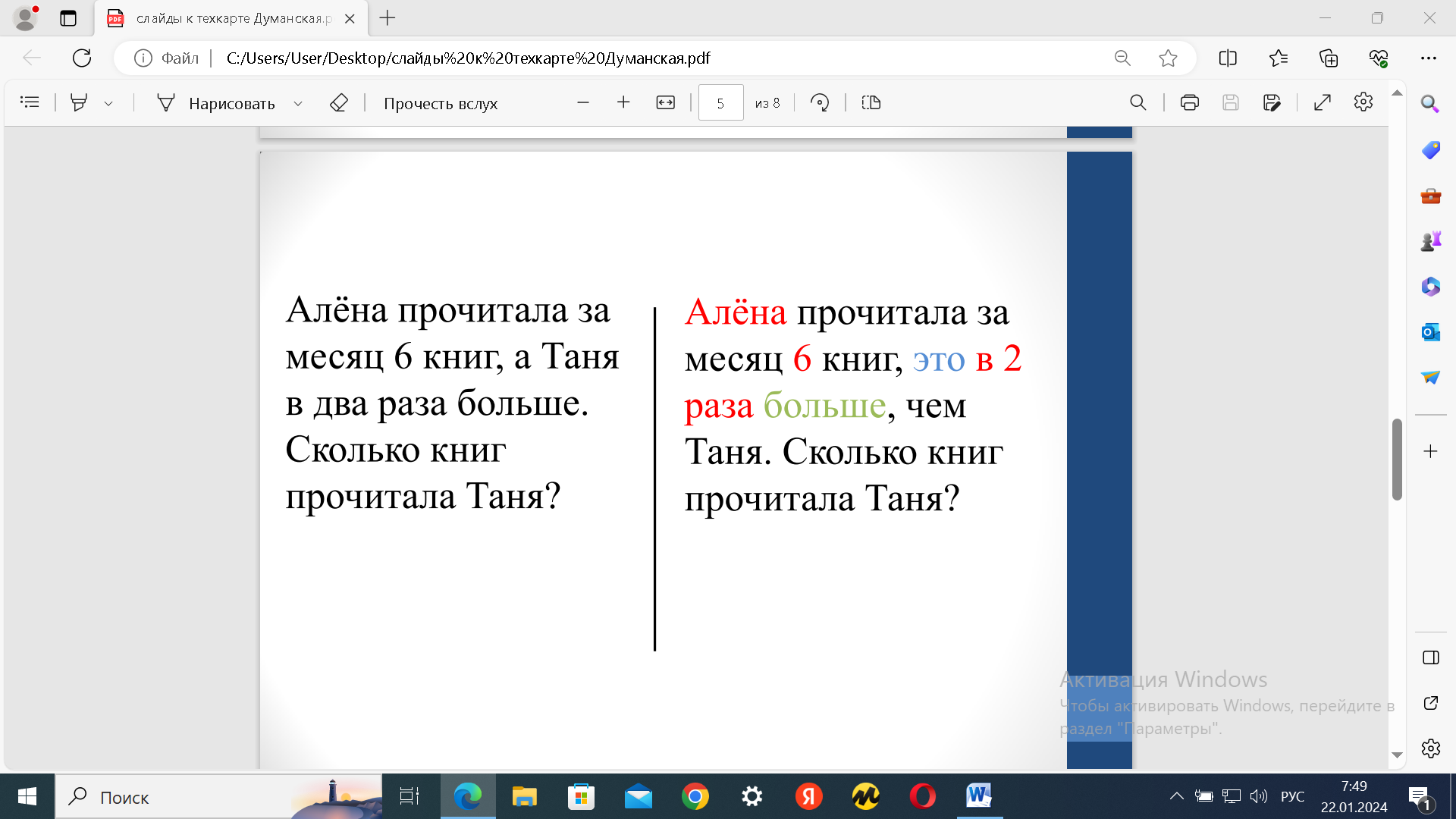 Слайд 6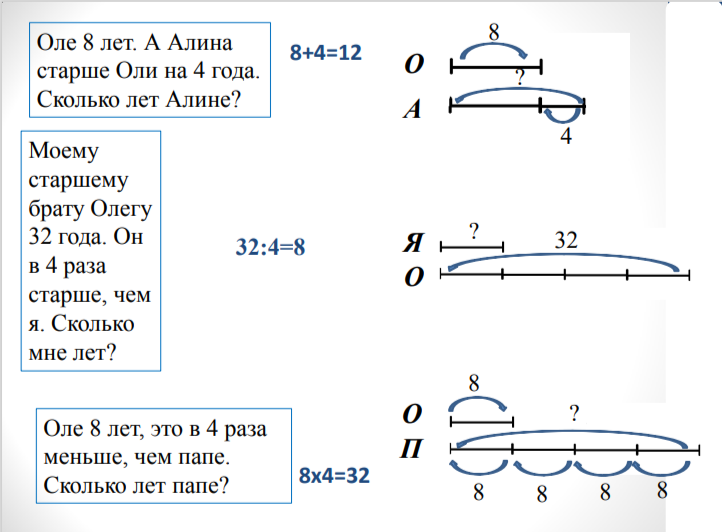 Слайд 7 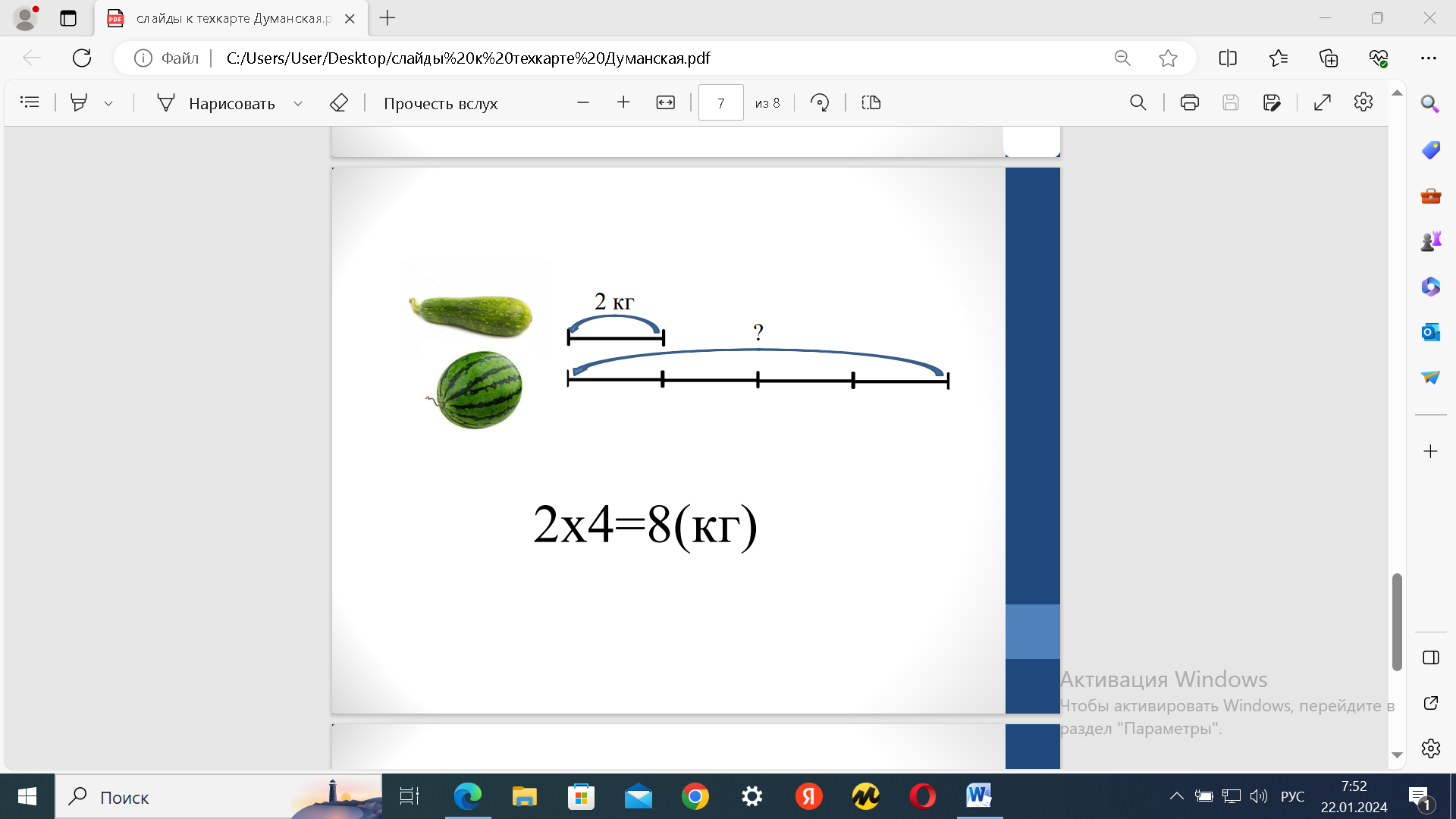 Слайд 8 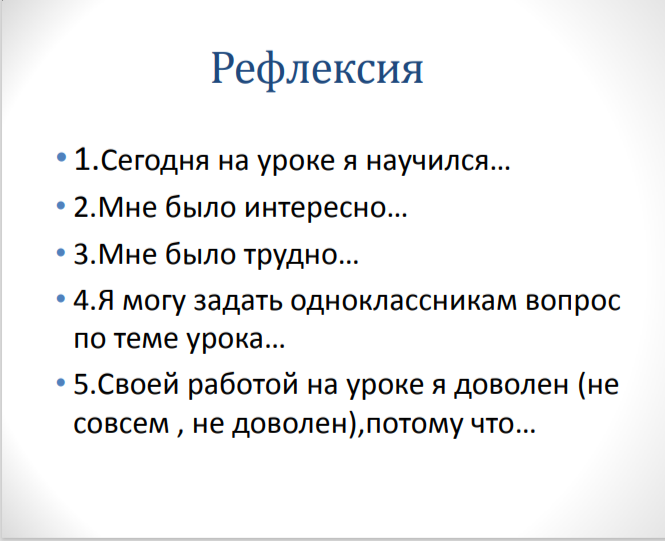 Предметные знания, предметные действия:Использовать представление о свойстве симметричности у отношений «больше-меньше»Осуществлять моделирование предметных действий и процессов, описанных в тексте задачиНаходить признаки и определять задачу в «косвенной форме» для отношений больше-меньшеУУДУУДУУДУУДПредметные знания, предметные действия:Использовать представление о свойстве симметричности у отношений «больше-меньше»Осуществлять моделирование предметных действий и процессов, описанных в тексте задачиНаходить признаки и определять задачу в «косвенной форме» для отношений больше-меньшерегулятивныеоценкапостановка цели урокапланированиеконтрольпланировать действия по решению учебной задачи для получения результатовкорректировать свои учебные действия познавательныеосознанное и произвольное построение речевого высказывания в устной формеустановление причинно-следственных связейпостроение логической цепи рассужденийумение извлекать информацию из таблиц и схемумение работать с текстоманализформулировать выводы и подкреплять их доказательствами анализировать текстовую информацию в соответствии с поставленной задачейкоммуникативныеумение слушать и вести диалогвоспринимать и формулировать сужденияличностныеформирование жизненных ценностейценность научного познания (активность и самостоятельность в познании)     *Название этапа урокаЗадача, которая должна быть решена (в рамках достижения планируемых результатов урока)Формы организации деятельности учащихся Действия учителя по организации деятельности учащихся Действия учащихся (предметные, УУД)Результат взаимодействия(продукт, УУД) Диагностикадостижения планируемых результатов урока1Мотивация к учебной деятельности1.Первичная организация обучающихся для будущей учебной деятельности.Включение обучающихся в деятельность на личностно-значимом уровнеФронтальнаяУчитель предлагает для анализа и обсуждения высказывание Конфуция «Я слышу-я забываю, я вижу-я запоминаю, я делаю – я усваиваю» Обучающиеся проверяют готовность к уроку, настраиваются на активную работуОбучающиеся предлагают свои варианты того, как они понимают высказывание  Познавательные УУД: Логическиеобщеучебные (осознанное и произвольное построение речевого высказывания в устной форме)Диалог, самооценка1Мотивация к учебной деятельности2. Актуализация имеющихся знаний (базисных предметных вычислительных умений)Индивидуальная с коллективной проверкой по ключамОбучающимся предлагается выполнить устно вычисления, занести ответы в чек-лист с дальнейшей самостоятельной проверкой и оценкой, выполненной по ключам. (Слайд 1-2 см. приложение 1)Обучающиеся выполняют вычисления;вносят ответы в листы, проверяют по ключам  , отмечают свой уровень.Регулятивные УУД: оценка;2Актуализация знаний и фиксирование индивидуального затруднения в пробном действии.Выявление места и причины затруднения  1.Актуализировать имеющиеся знания для создания ситуации успеха (организация познавательной деятельности через совместную работуОпределение дефицита, постановка цели урокаПарная (горизонтальная форма), одна пара у доски.Фронтальная1.Обучающимся предлагается вспомнить, над чем работали на прошлом уроке (моделирование отношений между числами – уменьшение и увеличение числа в несколько раз).2.1Обучающимся предлагается ответить на вопросы о том, где встречаются числовые отношения и как они описывают процессы в реальной жизни:«В жизни происходят много процессов, когда число увеличивается или уменьшается в несколько раз. Приведите примеры»2.2.Проанализировать два текста для выявления сходств и различий отражения математических отношений в текстах задач.(Слайд  3-4)1 Учитель предлагает проанализировать решения задач и отметить, почему при незначительном изменении текста меняется решение. В процессе определения Сравните ТЕКСТЫ, обе ли задачи решаются умножением? Учитель предлагает ответить на вопросы для определения дефицита и постановки цели урока.Выполняют вычисления используя счётный материал. Отвечают на вопросы учителя. Выстраивают доказательство на основе модели. 2.1.Обучающиеся предлагают свои ответы на основе имеющегося опыта.2.2.Анализируют текст. Выявляют сходства и различия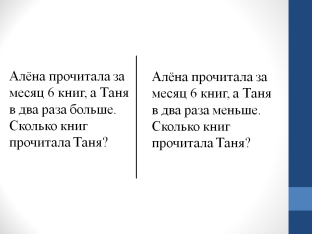 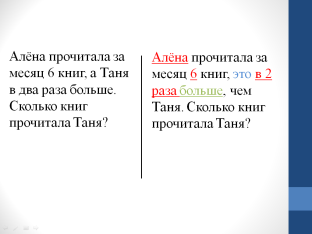 Проводят целеполагание.Познавательные УУД:  общеучебные (осознанное и произвольное построение речевого высказывания в устной формеПознавательные УУД: логические (установление причинно-следственных связей)Познавательные: общеучебные (умение работать с текстом)Логические (анализ).Познавательные:анализировать текстовую информацию в соответствии с поставленной задачей.Личностные:ценность научного познания (активность и самостоятельность в познании).Регулятивные (постановка цели урока)Диалог3Построение алгоритма выхода из затрудненияОрганизовать составление совместного плана действийФронтальнаяОбучающимся предлагается составить план для обсуждения и устранения   учебного дефицита(1.Понять как решать косвенные задачи на умножение (на доску - СПОСОБ РЕШЕНИЯ)2.Тренироваться  (ТРЕНИРОВКА)3.Проверить как научились (ПРОВЕРКА)Составляют план работы на урокеРегулятивные (планирование)планировать действия по решению учебной задачи для получения результатовПлан работы на урокеФизминуткаФормировать культуру здорового образа жизниФронтальная и в парахУчитель предлагает выполнить упражнения «Гимнастики мозга» (крюки, энергетизатор, позитивные точки)Качественно выполняют комплекс упражнений Личностные (формирование ценности ЗОЖ)Наблюдение4Реализация построенного плана.Организовать устранение и фиксирование преодоления затрудненияФронтальнаяУчитель организует беседу для построения устранения затруднения  (Кто же из девочек прочитал книг больше? Тогда что мы можем сказать про книги прочитанные Таней? Что значит слово «это»? (количество) Каким действием будем решать? (Делением, потому что оно спрятано во фразе) ( Слайд 5).Отвечают на вопросы учителя Познавательные УУД:  общеучебные (осознанное и произвольное построение речевого высказывания в устной форме)Коммуникативные:воспринимать и формулировать сужденияДиалог5Первичное закрепление.Организовать выполнение обучающимися самостоятельной работы на применение новых знаний.Групповая работа5.1.Учитель организует работу для первичного закрепления и осмысления понятия «задача в косвенной форме»5.2. Предлагаются задания для использования моделирования при работе с текстом задачи в косвенной форме (Слайд 6)Вспоминают правила работы в группеРаботают с инструкциейВыполняют задания на выбор математического действия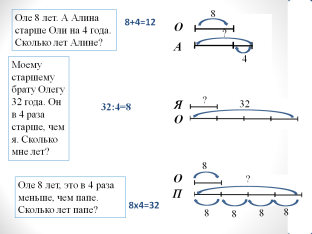 Познавательные: общеучебные (умение работать с текстом).Логические (построение логической цепи рассуждений)Познавательные:формулировать выводы и подкреплять их доказательствами Познавательные УУД:умение извлекать информацию из таблиц и схемКоммуникативные: учитывать разные мнения в рамках учебного диалогаТексты выполненных работ, самооценка6Рефлексия учебной деятельности на уроке.Провести первичный мониторинг достижения поставленной цели ИндивидуальнаяФронтальная1.Обучающимся предлагается самостоятельно выбрать задачу в косвенной форме, решить ее и сверить ответ с эталоном для определения того, достигнута ли цель урока.(Слайд 7)2.Учитель организует работу с оценочными листами.3.Организуется общая беседа, позволяющая оценить степень выполнения плана и достижения цели.РефлексияРаботают с оценочными листами, оценивают результаты своей деятельности.Анализируют работу класса в целом, высказывают оценочными суждения.Регулятивные (контроль и оценка)корректировать свои учебные действияПознавательные УУД:  общеучебные (осознанное и произвольное построение речевого высказывания в устной форме)Тексты выполненных работ, диалог, самооценка7Домашнее заданиеОбъясняет домашнее задание. По выбору1) Составить 1 задачу косвенного вида к любому из предложенных выражений.2) стр.17 N3(а) решить
прямую задачу
и составить к
ней задачу в
косвенной
форме. Слушают объяснения учителя, самоопределяются к деятельности, задают уточняющие вопросы.Регулятивные УУД: принимать учебную задачуТекст задачи 